ДУМА ГОРОДСКОГО ОКРУГА«ГОРОД ПЕТРОВСК-ЗАБАЙКАЛЬСКИЙ»РЕШЕНИЕ15 июня 2022 г.                                                                                             № 26г. Петровск-ЗабайкальскийО внесении изменений в решение Думы городского округа
 от 21.04.2017 года №19 «Об утверждении схемы  по общемуниципальному избирательному округу и по одномандатным избирательным округам для проведения выборов депутатов Думы городского округа «Город Петровск-Забайкальский»В соответствии со статьей 23 Федерального закона от 06.10.2003 года № 131-ФЗ «Об общих принципах организации местного самоуправления в Российской Федерации», статьями 14, 16 Закона Забайкальского края «О муниципальных выборах в Забайкальском крае» от 06 июля 2010 года № 385-ЗЗК, руководствуясь Уставом городского округа «Город Петровск-Забайкальский», Дума городского округа «Город Петровск-Забайкальский»    решила:Внести изменения в  схему по общемуниципальному избирательному округу и по одномандатным избирательным округам для проведения выборов депутатов Думы городского округа «Город Петровск-Забайкальский» приложение № 1 изложить в следующей редакции:«СХЕМАпо общемуниципальному избирательному округу и  одномандатным избирательным округам для проведения выборов депутатов Думы городского округа «Город Петровск-Забайкальский»ОКРУГ № 1Местонахождение окружной избирательной комиссии – (в границах избирательного участка с центрами Центр ГАУСО «Ветеран», Микрорайон 1-27, телефон 3-13-95; МОУ гимназия №1, Микрорайон, 1, д. 14а, телефон 3-24-74)Улицы:Микрорайон 1, дома №№ 12, 13, 14, 15, 16, 17, 18, 19; Микрорайон 1, дома №№ 3, 6, 8, 9, 10, 24;ул. Спортивная, дом № 28;ул. Ленина, дома №№ 22, 24.Численность избирателей – 1524ОКРУГ № 2Местонахождение окружной избирательной комиссии (в границах избирательного участка с центрами – МОУ гимназия №1, ул. Спортивная, 20, телефон 3-14-06; МОУ СОШ № 6, ул. Ленина, 16,  телефон 3-22-30)Улицы: Спортивная, дома №№ 16, 18, 19, 21, 23, 24, 26;Ленина, 26;Ломоносова дома №№ 62-87; Павлова дома №№ 46-56;Микрорайон 2;Карла Маркса, Скальная;Ленина, дома №№ 12, 13, 14, 17, 18, 19, 19-а, 20, 21, 23,  25; Микрорайон 1, дом № 7.Численность избирателей – 1586ОКРУГ № 3Местонахождение окружной избирательной комиссии (в границах избирательного участка с центрами  – Дворец культуры и спорта, пл. им. В.И. Ленина, д.2 телефон 3-21-21; Детская школа искусств, ул. Спортивная, 9, телефон 3-11-77)Улицы: Ленина, дома №№ 1, 2, 3, 4, 5, 6, 7, 8, 9, 10, 11,  15;Спортивная, дома №№ 1, 2, 3, 3-а, 4, 4-а, 5, 5-а, 6, 6-а, 7, 7-а, 8, 8-а, 9, 9-а, 11, 12, 13, 14, 15; 15А, 15Б;Театральная, № 1, 2, 4; Строительная, Ломоносова (кроме домов с № 62 по № 87), Павлова (кроме домов с № 46 по № 56), Мичурина, Стахановская, Ключевская, Читинская, Чайковского, Мартеновская, Чкалова, Калинина, Ингодинская, Пугачева, Таежная, Дом отдыха «Сосновый бор», жилые дома , Байкальская. Численность избирателей – 1743ОКРУГ № 4Местонахождение окружной избирательной комиссии (в границах избирательного участка с центрами  – филиал ГПОУ «Читинский политехнический техникум», ул. Некрасова, 1,  телефон 3-16-62;  МОУ СОШ № 3, ул. Чехова, 14, телефон 3-22-71; магазин Кузьминов А.М.,  ул. Лазо, 18, телефон 2-25-44)Улицы:МЖК, дома №№ 1, 2, 4; Мысовая, дома №№ 9, 10, 11, 12, 17, 66, 128, 129, 130, 130а, 133;Некрасова, дома №№ 21, 21А, 22, 22Б, 23, 24, 26, 33;50 лет ВЛКСМ, дома №№ 36, 38, 39;Блокпост 5798 км; 644 км;Мысовая, дома №№ 1,2,3а,5,6, 7, 8, 51, 52, 53, 54, 55, 56, 57, 58, 60, 62, 64; Некрасова, дома №№ 11, 16, 17, 20,30;Чехова, дома №№ 12, 27, 28, 35, 43, 44, 45, 46, 47, 48, 49, 50; 50 лет ВЛКСМ, дома №№ 1, 10, 37, 40, 41, 42, общежитие филиала ГПОУ «Читинский политехнический техникум»;Свердлова, Московская, Набережная, Разина, Бутина, Смолина, Чапаева, Лазо, Сосновая, дома ж.д. моста , 35-го разъезда; ж/д будки 35-го разъезда, СОТ «Металлург».Численность избирателей – 1618ОКРУГ № 5Местонахождение окружной избирательной комиссии (в границах избирательного участка с центрами  – МОУ СОШ №1, МКР  Федосеевка, 3, телефон 2-10-85; МУ ДО «Центр детского творчества», ул. Декабристов, 14, тел. 2-19-97;  здание автостанции, ул. Нагорная, 2, телефон 2-18-63)Улицы: Партизанская (кроме домов с № 1 по № 43), Красноармейская, Балягинская, Кузнечная, Заводская (кроме домов с № 1 по № 21), Литейная, Поперечно-Горная, Индустриальная, Урицкого, Жданова, Горького, Забайкальская, Полины Осипенко, Герцена, Заводской переулок,  Федосеевка,1, средняя школа №1.Дамская (Октябрьская), Советская, Лунинская, Декабристов, Мыкыртинская, Пушкина, Коммунальная, Комсомольская, Красная (до ж/д моста), Линейная (нечетная сторона), 1-й и 2-й Пушкинские переулки.Горная, Горный переулок, Профсоюзная, Кооперативная, Жуковского, Нагорная, Иркутская, Тимирязева, Льва Толстого, Подгорная, , Металлургов (Петровскстрой), жилые дома квартала дома Водостроя.Численность избирателей – 1821ОКРУГ № 6Местонахождение окружной избирательной комиссии (в границах избирательного участка с центрами – МОУ СОШ №4, ул. Горбачевского, 17, телефон 2-22-27,  спортивный зал МУ ДО «Детская юношеская спортивная школа», ул. Красная, 14 телефон 2-15-90; МДОУ детский сад № 5, пос.Пески, ул. Нагаева, 2, телефон 2-23-15)Улицы: Шилова, Рабочая, Крестьянский переулок, Верхняя, Вокзальная, Муравьевская, Горбачевского, Пролетарская, Журавлева, Лермонтова, переулок Лермонтовский, Чернышевского, Безымянный переулок;Красная, дома от ж/д моста до дома № 97  (нечетная сторона), дома от ж/д моста до дома № 76 (четная сторона), Краснонабережная, Линейная (четная сторона), Свободная, Пионерская, Лебедевская, пер. Лебедевский, Заводская (дома с № 1 по № 21), Партизанская (дома с № 1 по № 43);Нагаева, Песчаная, Космонавтов, п. Лесной, п. Таяшинский, блок-пост № 102, 5782 км, Долина:  Маяковского, Долина ЗПС, В.Орлова, Тракторная, переулок Нагаева, Бульварная, Полевая, Кошевого, Дзержинского, Первомайская, Крылова, дома Нефтебазы, ХПП,  Кирзавод, в/ч 21224. Численность избирателей –  1720ОКРУГ №7Местонахождение окружной избирательной комиссии  (в границах избирательных участков с центрами  – МОУ СОШ  №2 им. В.А. Орлова, ул. Лесная, 23, телефон 2-18-78; МОУ СОШ  №2 им. В.А. Орлова, ул. Лесная, 23, телефон 2-15-18;  МРОП Приход соборного храма Покрова Пресвятой Богородицы г.  Петровск-ЗабайкальскийЗабайкальскогорая Читинской Епархии Русской Православной Церкви (Московский Патриархат),   ул. Лесная, 68, телефон 2-17-16)Улицы:Коротовская, Деповская, Кирова, Пржевальского, Фрунзе, Зеленая, Станционная, Поперечная, дома с № 9 до конца улицы, Тельмана, Фурманова, Зои Космодемьянской, Пестова, Крупской; Новая, дома  с №   20 по № 58;Шоссейная, Лесная, (кроме домов 58-а, 60, 68), Транспортная, Железнодорожная, Локомотивная, Поперечная, дома с № 1 по № 8, Центральная; в/ч 04156, в/ч 34411; в/ч 89466;Лесная, дома №№ 58а, 60, 68, Гоголя, Новая, дома с № 1 по 19, Залинейная, Малолуговая, ж/д переезда, ул. Энергетиков.Численность избирателей – 1664ОКРУГ № 8Местонахождение окружной избирательной комиссии (в границах избирательных участков с центрами – контора лесхоза, ул. Островского, 60, телефон 2-21-21; Дом культуры «Петровский», ул. Мира, 21, телефон 8(914)364-48-61)Улицы: Енисейская, Ангарская, Красная, с дома № 78  до конца улицы (четная сторона), Красная, с дома № 99 до конца улицы (нечетная сторона), Верхне-Красная, переулок Верхний, ул.70 лет Октября, микрорайон «Энергетик», микрорайон «Агропром», Островского, дома микрорайона железнодорожников, Сибирская. Весенняя, Куйбышева, Мира, Молодежная, Производственная, совхоз «Петровский».Численность избирателей – 1696»Графическое изображение схемы по общемуниципальному избирательному округу и  одномандатным избирательным округам для проведения выборов депутатов Думы городского округа «Город Петровск-Забайкальский»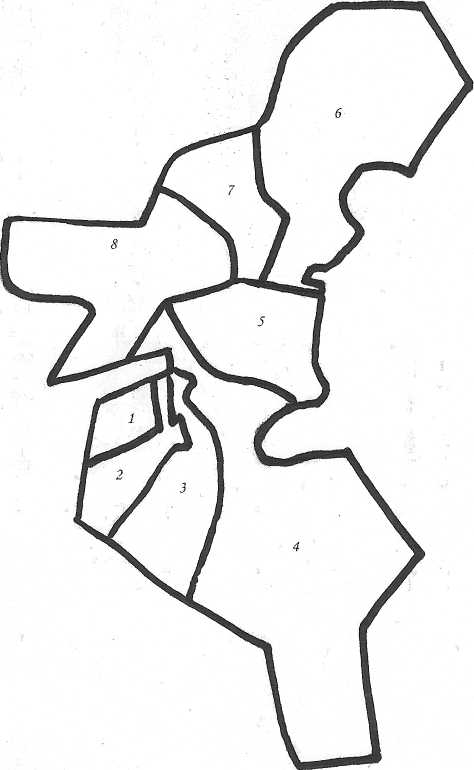 Опубликовать схему по общемуниципальному избирательному округу и по одномандатным избирательным округам для проведения выборов депутатов Думы городского округа «Город Петровск-Забайкальский», включая ее графическое изображение, в газете «Петровская новь».Глава городского округа «Город Петровск-Забайкальский»		                              	И.И. Зарыпов